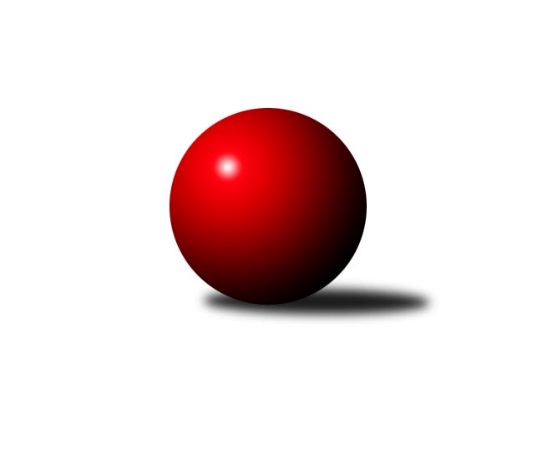 Č.22Ročník 2022/2023	15.4.2023Nejlepšího výkonu v tomto kole: 3369 dosáhlo družstvo: TJ BlatnáDivize jih 2022/2023Výsledky 22. kolaSouhrnný přehled výsledků:TJ Centropen Dačice D	- TJ Sokol Soběnov 	2:6	3151:3280	10.0:14.0	14.4.TJ Nová Včelnice 	- TJ Jiskra Nová Bystřice	6:2	2726:2713	11.0:13.0	14.4.TJ Třebíč B	- TJ Tatran Lomnice nad Lužnicí 	5:3	3282:3172	13.5:10.5	14.4.TJ Sokol Chotoviny 	- TJ Nové Město na Moravě	5:3	3357:3272	15.0:9.0	14.4.TJ Spartak Pelhřimov	- TJ Slovan Jindřichův Hradec 	8:0	3250:2891	21.0:3.0	14.4.TJ Blatná	- TJ Centropen Dačice C	8:0	3369:3127	18.0:6.0	15.4.TJ Nové Město na Moravě	- TJ Tatran Lomnice nad Lužnicí 	6:2	2516:2473	14.5:9.5	8.4.Tabulka družstev:	1.	TJ Sokol Chotoviny	22	19	0	3	124.0 : 52.0 	318.5 : 209.5 	 3027	38	2.	TJ Třebíč B	22	13	1	8	95.0 : 81.0 	272.5 : 255.5 	 2912	27	3.	TJ Nová Včelnice	22	12	0	10	96.0 : 80.0 	255.0 : 273.0 	 2936	24	4.	TJ Centropen Dačice C	22	12	0	10	81.5 : 94.5 	239.5 : 288.5 	 2868	24	5.	TJ Sokol Soběnov	22	11	1	10	89.0 : 87.0 	260.0 : 268.0 	 2938	23	6.	TJ Slovan Jindřichův Hradec	22	11	0	11	94.5 : 81.5 	278.0 : 250.0 	 2722	22	7.	TJ Nové Město na Moravě	22	11	0	11	89.5 : 86.5 	262.5 : 265.5 	 2899	22	8.	TJ Spartak Pelhřimov	22	10	1	11	83.5 : 92.5 	277.5 : 250.5 	 2911	21	9.	TJ Jiskra Nová Bystřice	22	9	1	12	88.5 : 87.5 	284.0 : 244.0 	 2941	19	10.	TJ Blatná	22	7	2	13	76.5 : 99.5 	244.5 : 283.5 	 2902	16	11.	TJ Tatran Lomnice nad Lužnicí	22	7	1	14	78.0 : 98.0 	251.0 : 277.0 	 2862	15	12.	TJ Centropen Dačice D	22	6	1	15	60.0 : 116.0 	225.0 : 303.0 	 2848	13Podrobné výsledky kola:	 TJ Centropen Dačice D	3151	2:6	3280	TJ Sokol Soběnov 	Stanislav Kučera	146 	 124 	 121 	121	512 	 1.5:2.5 	 552 	 142	137 	 121	152	Kamil Šedivý	Matyáš Doležal	134 	 113 	 134 	128	509 	 2:2 	 506 	 130	121 	 124	131	Ondřej Sysel	Karel Fabeš	136 	 141 	 149 	127	553 	 2:2 	 546 	 138	131 	 141	136	Milan Šedivý	Martin Kubeš	136 	 121 	 139 	130	526 	 1.5:2.5 	 569 	 136	132 	 132	169	Bohuslav Šedivý	Aleš Láník	133 	 126 	 135 	122	516 	 1:3 	 557 	 140	116 	 151	150	Roman Grznárik	Vítězslav Stuchlík	145 	 128 	 116 	146	535 	 2:2 	 550 	 139	142 	 144	125	Josef Šedivý ml.rozhodčí: Stanislav KučeraNejlepší výkon utkání: 569 - Bohuslav Šedivý	 TJ Nová Včelnice 	2726	6:2	2713	TJ Jiskra Nová Bystřice	Kamil Pivko	151 	 89 	 161 	71	472 	 2:2 	 466 	 172	90 	 159	45	Marek Augustin	Martin Tyšer	145 	 63 	 154 	90	452 	 3:1 	 446 	 141	62 	 163	80	Martin Pýcha	Pavel Domin	157 	 61 	 157 	79	454 	 2:2 	 419 	 160	63 	 151	45	Martin Vrecko	Jiří Slovák	161 	 74 	 152 	114	501 	 2:2 	 471 	 171	61 	 158	81	Iva Molová	Jan Šebera	137 	 62 	 153 	43	395 	 0:4 	 444 	 153	70 	 160	61	Matěj Budoš	Tibor Pivko	153 	 54 	 156 	89	452 	 2:2 	 467 	 176	80 	 151	60	Marek Chvátalrozhodčí:  Vedoucí družstevNejlepší výkon utkání: 501 - Jiří Slovák	 TJ Třebíč B	3282	5:3	3172	TJ Tatran Lomnice nad Lužnicí 	Dalibor Lang	133 	 137 	 146 	130	546 	 2:2 	 532 	 137	128 	 154	113	Jiří Doktor	Petr Toman	112 	 135 	 150 	142	539 	 2:2 	 560 	 157	114 	 127	162	Jan Holeček	Karel Uhlíř	132 	 150 	 129 	150	561 	 4:0 	 466 	 101	122 	 126	117	Martin Mikeš	Lubomír Horák	138 	 126 	 141 	117	522 	 2:2 	 529 	 135	154 	 108	132	Marek Baštýř	Václav Rypel	143 	 128 	 156 	141	568 	 1.5:2.5 	 575 	 143	144 	 143	145	Jan Holšan	Jan Dobeš	128 	 150 	 116 	152	546 	 2:2 	 510 	 131	143 	 117	119	Zdeněk Doktorrozhodčí: Tomáš BrátkaNejlepší výkon utkání: 575 - Jan Holšan	 TJ Sokol Chotoviny 	3357	5:3	3272	TJ Nové Město na Moravě	Pavel Makovec	134 	 134 	 151 	131	550 	 0:4 	 602 	 147	135 	 172	148	Petr Hlisnikovský	Kamila Dvořáková	140 	 151 	 150 	141	582 	 4:0 	 526 	 130	130 	 139	127	Roman Svojanovský	Jan Bartoň	116 	 147 	 139 	124	526 	 2:2 	 566 	 154	141 	 133	138	Miloš Stloukal	Jan Fořter	139 	 139 	 133 	129	540 	 2:2 	 542 	 138	138 	 134	132	Pavel Škoda	Zbyněk Hein	152 	 153 	 142 	148	595 	 4:0 	 520 	 123	125 	 139	133	Jiří Loučka	Libor Hrstka	123 	 144 	 158 	139	564 	 3:1 	 516 	 132	116 	 130	138	Pavel Sáblíkrozhodčí: Zbyněk HeinNejlepší výkon utkání: 602 - Petr Hlisnikovský	 TJ Spartak Pelhřimov	3250	8:0	2891	TJ Slovan Jindřichův Hradec 	Václav Novotný	143 	 146 	 131 	137	557 	 2.5:1.5 	 495 	 116	146 	 133	100	Jaroslav Opl		136 	 111 	 146 	132	525 	 3:1 	 518 	 135	126 	 131	126	Jan Cukr	Jiří Rozkošný	139 	 131 	 156 	127	553 	 4:0 	 501 	 135	124 	 117	125	Pavel Picka	Jan Janů	129 	 134 	 140 	131	534 	 4:0 	 464 	 91	132 	 120	121	Josef Holický	Ota Schindler	133 	 142 	 126 	129	530 	 3.5:0.5 	 458 	 115	114 	 126	103	Martin Novák	Libor Linhart	111 	 146 	 140 	154	551 	 4:0 	 455 	 102	115 	 119	119	Vladimír Štiplrozhodčí: Václav NovotnýNejlepší výkon utkání: 557 - Václav Novotný	 TJ Blatná	3369	8:0	3127	TJ Centropen Dačice C	Stanislav Kníže	131 	 149 	 143 	129	552 	 2:2 	 549 	 138	133 	 129	149	Petr Žahourek	Marek Běhoun	132 	 155 	 143 	165	595 	 2:2 	 544 	 135	126 	 147	136	Vít Beranovský	Vít Kobliha	132 	 124 	 154 	144	554 	 4:0 	 460 	 106	119 	 106	129	Lubomír Náměstek	Filip Cheníček	137 	 130 	 127 	140	534 	 4:0 	 465 	 108	124 	 114	119	Jiří Cepák	Lukáš Pavel	154 	 131 	 135 	148	568 	 3:1 	 542 	 133	141 	 133	135	Karel Kunc	Daniel Lexa	145 	 139 	 143 	139	566 	 3:1 	 567 	 136	162 	 133	136	Lukáš Štibichrozhodčí: Vít KoblihaNejlepší výkon utkání: 595 - Marek Běhoun	 TJ Nové Město na Moravě	2516	6:2	2473	TJ Tatran Lomnice nad Lužnicí 	Petr Hlisnikovský	151 	 58 	 136 	70	415 	 2:2 	 414 	 157	71 	 132	54	Jiří Doktor	Jiří Loučka	151 	 52 	 136 	78	417 	 3:1 	 393 	 141	61 	 129	62	Jan Nosek	Pavel Škoda	144 	 62 	 133 	68	407 	 2:2 	 419 	 128	56 	 156	79	Rudolf Pouzar	Aleš Hrstka	127 	 78 	 157 	53	415 	 2:2 	 440 	 161	63 	 141	75	Marek Baštýř	Pavel Sáblík	144 	 63 	 147 	78	432 	 2.5:1.5 	 416 	 153	63 	 140	60	Jan Holšan	Michal Miko	143 	 61 	 129 	97	430 	 3:1 	 391 	 128	53 	 149	61	Zdeněk Doktorrozhodčí:  Vedoucí družstevNejlepší výkon utkání: 440 - Marek BaštýřPořadí jednotlivců:	jméno hráče	družstvo	celkem	plné	dorážka	chyby	poměr kuž.	Maximum	1.	Zbyněk Hein 	TJ Sokol Chotoviny 	575.92	380.8	195.1	3.0	10/11	(621)	2.	Karel Koubek 	TJ Blatná	562.68	370.0	192.7	3.8	8/11	(626)	3.	Miloš Stloukal 	TJ Nové Město na Moravě	549.85	364.6	185.3	4.5	9/11	(624)	4.	Kamila Dvořáková 	TJ Sokol Chotoviny 	549.72	364.4	185.3	3.6	11/11	(604)	5.	Kamil Šedivý 	TJ Sokol Soběnov 	548.65	367.9	180.7	3.6	10/11	(579)	6.	Petr Hlisnikovský 	TJ Nové Město na Moravě	543.63	368.8	174.8	5.5	11/11	(602)	7.	Libor Hrstka 	TJ Sokol Chotoviny 	542.94	363.8	179.1	4.1	10/11	(592)	8.	Petr Bystřický 	TJ Sokol Chotoviny 	542.44	358.0	184.5	3.8	8/11	(620)	9.	Marek Chvátal 	TJ Jiskra Nová Bystřice	542.36	364.0	178.3	5.0	11/11	(598)	10.	Jan Bartoň 	TJ Sokol Chotoviny 	542.36	364.9	177.5	4.1	11/11	(603)	11.	Milan Šedivý 	TJ Sokol Soběnov 	540.75	364.7	176.1	3.5	11/11	(582)	12.	Lukáš Štibich 	TJ Centropen Dačice C	540.00	359.7	180.3	5.4	11/11	(567)	13.	Martin Tyšer 	TJ Nová Včelnice 	538.94	359.3	179.7	4.5	11/11	(599)	14.	Radek Beranovský 	TJ Centropen Dačice C	538.77	367.9	170.9	7.4	8/11	(631)	15.	Jan Janů 	TJ Spartak Pelhřimov	538.17	356.5	181.7	4.4	10/11	(589)	16.	Václav Rypel 	TJ Třebíč B	538.00	361.5	176.5	3.7	10/11	(596)	17.	Pavel Domin 	TJ Nová Včelnice 	537.67	363.8	173.9	4.4	9/11	(597)	18.	Tibor Pivko 	TJ Nová Včelnice 	537.62	362.6	175.0	3.3	11/11	(621.6)	19.	Bohuslav Šedivý 	TJ Sokol Soběnov 	537.55	363.5	174.1	6.6	11/11	(586)	20.	Iva Molová 	TJ Jiskra Nová Bystřice	537.10	359.7	177.4	4.9	11/11	(607)	21.	Ota Schindler 	TJ Spartak Pelhřimov	536.95	365.7	171.2	5.7	11/11	(577)	22.	Marek Baštýř 	TJ Tatran Lomnice nad Lužnicí 	535.95	368.0	168.0	7.0	10/11	(618)	23.	Filip Cheníček 	TJ Blatná	535.61	364.4	171.2	6.1	9/11	(618)	24.	Petr Bína 	TJ Centropen Dačice C	533.42	367.1	166.4	5.3	10/11	(584)	25.	Jan Havlíček  st.	TJ Jiskra Nová Bystřice	532.71	362.4	170.3	4.0	8/11	(583)	26.	Marek Augustin 	TJ Jiskra Nová Bystřice	531.40	364.8	166.6	5.8	8/11	(578)	27.	Kamil Pivko 	TJ Nová Včelnice 	530.47	361.9	168.5	6.1	10/11	(630)	28.	Jiří Slovák 	TJ Nová Včelnice 	530.29	355.8	174.5	5.5	11/11	(601.2)	29.	Jan Holšan 	TJ Tatran Lomnice nad Lužnicí 	529.59	361.7	167.9	6.2	11/11	(579.6)	30.	Libor Linhart 	TJ Spartak Pelhřimov	527.79	360.4	167.4	6.8	10/11	(582)	31.	Martin Vrecko 	TJ Jiskra Nová Bystřice	527.53	359.9	167.7	7.6	9/11	(573)	32.	Stanislav Kučera 	TJ Centropen Dačice D	527.29	362.6	164.7	7.8	11/11	(600)	33.	Jan Kubeš 	TJ Centropen Dačice D	527.22	358.3	168.9	5.6	10/11	(594)	34.	Pavel Makovec 	TJ Sokol Chotoviny 	527.11	357.3	169.8	6.7	9/11	(594)	35.	Lukáš Toman 	TJ Třebíč B	526.82	364.7	162.1	5.6	9/11	(581)	36.	Jan Fořter 	TJ Sokol Chotoviny 	525.63	361.1	164.5	7.5	8/11	(597)	37.	Karel Kunc 	TJ Centropen Dačice C	524.49	360.1	164.4	5.7	11/11	(605)	38.	Zdeněk Doktor 	TJ Tatran Lomnice nad Lužnicí 	523.27	358.8	164.5	5.2	11/11	(564)	39.	Josef Šedivý  ml.	TJ Sokol Soběnov 	522.29	349.3	173.0	6.5	10/11	(584.4)	40.	Jan Cukr 	TJ Slovan Jindřichův Hradec 	521.17	364.2	157.0	8.3	11/11	(550.8)	41.	Jiří Doktor 	TJ Tatran Lomnice nad Lužnicí 	520.96	351.8	169.2	5.8	11/11	(554)	42.	Jiří Rozkošný 	TJ Spartak Pelhřimov	520.14	355.1	165.1	8.0	11/11	(578)	43.	Václav Novotný 	TJ Spartak Pelhřimov	519.76	353.2	166.6	6.2	10/11	(581)	44.	Michal Miko 	TJ Nové Město na Moravě	519.18	350.2	169.0	6.0	10/11	(585)	45.	Lucie Smrčková 	TJ Spartak Pelhřimov	518.12	353.7	164.4	6.7	9/11	(549)	46.	Libor Nováček 	TJ Třebíč B	516.37	354.3	162.0	7.0	10/11	(577)	47.	Aleš Láník 	TJ Centropen Dačice D	516.33	348.5	167.8	8.5	10/11	(583)	48.	Daniel Lexa 	TJ Blatná	515.74	357.0	158.7	10.1	9/11	(569)	49.	Martin Pýcha 	TJ Jiskra Nová Bystřice	512.73	361.0	151.8	9.0	9/11	(547)	50.	Jan Šebera 	TJ Nová Včelnice 	511.10	352.9	158.2	7.2	9/11	(552)	51.	Jiří Minařík 	TJ Blatná	510.92	348.8	162.1	7.0	11/11	(581)	52.	Karel Fabeš 	TJ Centropen Dačice D	508.02	350.0	158.0	8.3	10/11	(611)	53.	Pavel Sáblík 	TJ Nové Město na Moravě	507.64	349.2	158.4	9.0	11/11	(560.4)	54.	Ondřej Sysel 	TJ Sokol Soběnov 	507.08	351.5	155.5	8.9	9/11	(580)	55.	Vít Kobliha 	TJ Blatná	506.76	353.8	153.0	8.5	9/11	(571)	56.	Pavel Škoda 	TJ Nové Město na Moravě	505.92	350.6	155.4	7.6	11/11	(553.2)	57.	Stanislav Kníže 	TJ Blatná	505.59	342.4	163.2	7.9	8/11	(578)	58.	Jiří Loučka 	TJ Nové Město na Moravě	504.36	349.1	155.3	8.5	11/11	(551)	59.	Pavel Picka 	TJ Slovan Jindřichův Hradec 	503.75	352.2	151.5	9.7	11/11	(560.4)	60.	Karel Uhlíř 	TJ Třebíč B	503.70	357.8	145.9	10.3	8/11	(578)	61.	Vítězslav Stuchlík 	TJ Centropen Dačice D	502.87	352.7	150.2	8.9	8/11	(579.6)	62.	Rudolf Pouzar 	TJ Tatran Lomnice nad Lužnicí 	500.86	342.8	158.0	9.3	8/11	(575)	63.	Vladimír Štipl 	TJ Slovan Jindřichův Hradec 	484.82	342.6	142.2	10.6	11/11	(562.8)	64.	Jan Nosek 	TJ Tatran Lomnice nad Lužnicí 	483.81	339.7	144.1	12.5	8/11	(530.4)	65.	Josef Holický 	TJ Slovan Jindřichův Hradec 	476.55	343.8	132.7	13.9	11/11	(566.4)	66.	Jaroslav Opl 	TJ Slovan Jindřichův Hradec 	463.00	329.3	133.7	14.7	11/11	(572.4)		Kamil Nestrojil 	TJ Třebíč B	572.88	375.8	197.1	2.1	5/11	(617)		Milan Gregorovič 	TJ Třebíč B	566.00	371.0	195.0	2.0	1/11	(566)		Daniel Kovář 	TJ Centropen Dačice C	564.00	373.2	190.8	4.8	1/11	(564)		Jan Baudyš 	TJ Jiskra Nová Bystřice	559.00	387.0	172.0	5.0	1/11	(559)		Jan Dobeš 	TJ Třebíč B	558.36	373.6	184.8	3.6	6/11	(612)		Miroslav Kolář 	TJ Centropen Dačice D	551.00	373.0	178.0	9.0	1/11	(551)		Stanislav Dvořák 	TJ Centropen Dačice D	551.00	382.0	169.0	11.0	1/11	(551)		Petr Žahourek 	TJ Centropen Dačice C	549.00	370.0	179.0	7.0	1/11	(549)		Iveta Kabelková 	TJ Centropen Dačice D	544.50	369.5	175.0	8.0	1/11	(563)		Josef Mikeš 	TJ Blatná	539.36	360.4	179.0	5.2	5/11	(582)		Roman Grznárik 	TJ Sokol Soběnov 	537.46	367.4	170.1	6.5	7/11	(557)		Robert Flandera 	TJ Blatná	535.50	352.5	183.0	5.0	1/11	(569)		Pavel Ježek 	TJ Jiskra Nová Bystřice	535.00	372.0	163.0	8.0	1/11	(535)		Dalibor Lang 	TJ Třebíč B	534.57	362.4	172.2	7.2	6/11	(586.8)		Petr Dobeš  st.	TJ Třebíč B	534.38	370.8	163.6	9.6	4/11	(580)		Jaroslav Prommer 	TJ Sokol Soběnov 	534.00	372.0	162.0	9.6	1/11	(534)		Matěj Budoš 	TJ Jiskra Nová Bystřice	532.80	375.6	157.2	4.8	1/11	(532.8)		Petr Tomek 	TJ Jiskra Nová Bystřice	531.84	360.0	171.8	5.1	7/11	(590)		Marek Běhoun 	TJ Jiskra Nová Bystřice	531.76	363.0	168.8	8.0	6/11	(595)		Roman Svojanovský 	TJ Nové Město na Moravě	526.00	366.0	160.0	5.0	1/11	(526)		Karel Hlisnikovský 	TJ Nové Město na Moravě	525.50	362.7	162.8	10.8	2/11	(535)		Lukáš Pavel 	TJ Blatná	525.40	360.5	164.9	5.9	6/11	(575)		Markéta Šedivá 	TJ Sokol Soběnov 	525.15	358.5	166.6	7.5	4/11	(543.6)		 		525.00	351.0	174.0	4.0	1/0	(525)		Adam Straka 	TJ Třebíč B	524.00	351.0	173.0	7.0	1/11	(524)		Petr Suchý 	TJ Tatran Lomnice nad Lužnicí 	522.67	362.0	160.7	8.3	3/11	(534)		Matyáš Doležal 	TJ Centropen Dačice D	517.15	349.8	167.3	7.9	7/11	(577)		Jan Holeček 	TJ Tatran Lomnice nad Lužnicí 	517.13	351.6	165.5	6.9	3/11	(560)		Anna Partlová 	TJ Nové Město na Moravě	516.00	357.6	158.4	6.6	1/11	(522)		Michaela Vaníčková 	TJ Nové Město na Moravě	506.40	349.2	157.2	4.8	1/11	(506.4)		Lukáš Přikryl 	TJ Centropen Dačice D	505.00	343.3	161.7	7.8	4/11	(516)		Tomáš Rysl 	TJ Spartak Pelhřimov	504.90	360.8	144.2	9.4	4/11	(559)		David Mihal 	TJ Centropen Dačice D	502.13	349.2	152.9	10.2	2/11	(532)		Vít Beranovský 	TJ Centropen Dačice C	501.80	360.9	140.9	12.1	2/11	(544)		Jiří Hána 	TJ Slovan Jindřichův Hradec 	500.94	350.9	150.0	11.2	7/11	(610.8)		Lubomír Horák 	TJ Třebíč B	500.63	351.0	149.6	8.5	6/11	(556)		Jiří Dvořák 	TJ Nová Včelnice 	499.26	360.7	138.5	11.4	7/11	(536)		Aleš Hrstka 	TJ Nové Město na Moravě	498.00	340.8	157.2	8.4	1/11	(498)		Lukáš Drnek 	TJ Blatná	497.00	352.0	145.0	14.0	1/11	(497)		Pavel Holzäpfel 	TJ Centropen Dačice C	496.81	343.0	153.8	8.9	3/11	(556)		Josef Šedivý 	TJ Sokol Soběnov 	493.70	342.2	151.6	10.5	4/11	(532)		Martin Kubeš 	TJ Centropen Dačice D	493.03	355.0	138.0	13.6	6/11	(565)		Josef Fučík 	TJ Spartak Pelhřimov	493.00	347.0	146.0	7.0	1/11	(493)		Jiří Cepák 	TJ Centropen Dačice C	492.43	350.3	142.2	12.3	7/11	(551)		Petr Toman 	TJ Třebíč B	491.23	343.0	148.2	9.3	5/11	(550)		Lucie Mušková 	TJ Sokol Soběnov 	487.20	351.6	135.6	8.4	1/11	(487.2)		Ladislav Bouda 	TJ Centropen Dačice C	486.73	344.2	142.5	12.1	4/11	(567)		Josef Ferenčík 	TJ Sokol Soběnov 	486.00	343.2	142.8	9.6	2/11	(499.2)		Martin Novák 	TJ Slovan Jindřichův Hradec 	485.75	346.5	139.3	15.3	4/11	(533)		Stanislav Kropáček 	TJ Spartak Pelhřimov	484.80	336.0	148.8	13.2	1/11	(484.8)		Stanislav Musil 	TJ Centropen Dačice C	484.45	338.8	145.7	13.8	4/11	(496)		Jan Vintr 	TJ Spartak Pelhřimov	484.00	336.0	148.0	8.0	1/11	(484)		Josef Šebek 	TJ Nové Město na Moravě	474.00	334.8	139.2	10.8	1/11	(474)		Josef Bárta 	TJ Centropen Dačice C	472.53	335.5	137.1	11.7	6/11	(533)		Martin Mikeš 	TJ Tatran Lomnice nad Lužnicí 	466.00	332.0	134.0	17.0	1/11	(466)		Martin Kovalčík 	TJ Nová Včelnice 	465.60	316.8	148.8	14.4	1/11	(465.6)		Lubomír Náměstek 	TJ Centropen Dačice D	459.80	324.8	135.0	11.8	2/11	(460)		Miroslav Moštěk 	TJ Tatran Lomnice nad Lužnicí 	439.20	312.0	127.2	12.6	2/11	(440.4)		Daniel Klimt 	TJ Tatran Lomnice nad Lužnicí 	425.60	301.0	124.6	17.1	2/11	(445.2)Sportovně technické informace:Starty náhradníků:registrační číslo	jméno a příjmení 	datum startu 	družstvo	číslo startu24889	Jan Holeček	14.04.2023	TJ Tatran Lomnice nad Lužnicí 	5x17840	Martin Novák	14.04.2023	TJ Slovan Jindřichův Hradec 	2x17413	Jan Hruška	14.04.2023	TJ Spartak Pelhřimov	3x25388	Matěj Budoš	14.04.2023	TJ Jiskra Nová Bystřice	5x15281	Petr Žahourek	15.04.2023	TJ Centropen Dačice C	2x24494	Vít Beranovský	15.04.2023	TJ Centropen Dačice C	4x20204	Lubomír Náměstek	15.04.2023	TJ Centropen Dačice C	1x26056	Roman Svojanovský	14.04.2023	TJ Nové Město na Moravě	1x26588	Aleš Hrstka	08.04.2023	TJ Nové Město na Moravě	4x22389	Martin Mikeš	14.04.2023	TJ Tatran Lomnice nad Lužnicí 	1x
Hráči dopsaní na soupisku:registrační číslo	jméno a příjmení 	datum startu 	družstvo	Program dalšího kola:Nejlepší šestka kola - absolutněNejlepší šestka kola - absolutněNejlepší šestka kola - absolutněNejlepší šestka kola - absolutněNejlepší šestka kola - dle průměru kuželenNejlepší šestka kola - dle průměru kuželenNejlepší šestka kola - dle průměru kuželenNejlepší šestka kola - dle průměru kuželenNejlepší šestka kola - dle průměru kuželenPočetJménoNázev týmuVýkonPočetJménoNázev týmuPrůměr (%)Výkon2xPetr HlisnikovskýN. Město A6021xJiří SlovákN. Včelnice 111.955012xJiří SlovákN. Včelnice 601.2*5xPetr HlisnikovskýN. Město A109.316021xMarek BěhounBlatná5951xMarek BěhounBlatná108.7259511xZbyněk HeinChotoviny 5958xZbyněk HeinChotoviny 108.045958xKamila DvořákováChotoviny 5825xBohuslav ŠedivýSoběnov 106.995691xJan HolšanLomnice n.L. 5756xKamila DvořákováChotoviny 105.68582